Title IX Policy TrainingSyllabusPRESENTED BY: HIGHER EDUCATION PRACTICE GROUP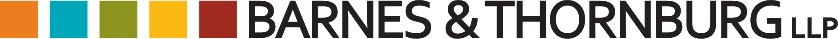 Session 1: Coordinator TrainingVia Zoom Video ConferenceTuesday or Wednesday – July 7 or July 89:00am – 2:00pm ETSession 2: Investigator TrainingVia Zoom Video ConferenceTuesday or Wednesday – July 28 or July 299:00am – 12:00pm ETSession 3: Hearing TrainingVia Zoom Video ConferenceTuesday or Wednesday – July 28 or July 291:00pm – 4:30pm ETSession 1OverviewSession 2 is designed to provide Title IX Coordinators with training regarding the new regulatory changes, the grievance procedure, issues of compliance, and a model policy to work from at your institution.9:00 – 9:05am: Welcome & IntroductionJanilyn Daub9:05 – 9:10am: Title IX OverviewMeagan Dimond and Ben Perry9:10 – 9:20am: Regulatory ChangesTaylor Hunter10:20am – 11:50am: Grievance Procedure – Pre-Investigation / Investigation & HearingsMark ScudderLUNCH – 11:50am – 12:05pm12:05 – 1:05pm: Grievance Procedure – Post-InvestigationTaylor Hunter1:05 – 1:25pm: ComplianceChris Bayh1:25 – 2:25pm: Model Policy ReviewJanilyn Daub2:25 – 2:30pm: Key Take-Away / DiscussionMark ScudderSession 2OverviewSession 2 is designed to provide Title IX Investigators with training regarding the new regulatory changes, the updated investigation process, issues of relevance, and developing an investigative report.Schedule9:00 – 9:05am: Welcome & IntroductionJanilyn Daub9:05 – 9:25am: Title IX OverviewTaylor Hunter9:25 – 10:10am: Updated Investigation ProcessMark Scudder10:10 – 10:15am: Introduction of HypotheticalJanilyn Daub10:15 – 10:30am: Individual Review PeriodN/A10:30 – 10:40am: Break-Out Session – Initial InvestigationN/A10:40 – 11:00am: Initial InvestigationMark Scudder11:00 – 11:10am: Individual Review of Remaining EvidenceJanilyn Daub11:10 – 11:20am: Evidentiary IssuesChris Bayh11:20 – 11:45am: The Investigative ReportMark Scudder11:45 – 11:55am: Q&AEveryone11:55am – 12:00pm: Closing RemarksJanilyn DaubSession 3PurposeSession 3 is designed to provide Title IX Decision Makers and Advisors with required training with regard to the regulatory changes, new hearing procedures, issues of relevance, evidentiary standards, and developing a final determination report.Schedule1:00 – 1:05pm: Welcome & IntroductionJanilyn Daub1:05 – 1:45pm: Updated Hearing ProceduresMark Scudder1:45 – 1:50pm: Introduction of HypotheticalChris Bayh1:50 – 2:00pm: Individual Review PeriodN/A2:00 – 3:30pm: Mock Hearing & Evidentiary IssuesChris Bayh3:30 – 4:00pm: Final Determinations/AppealsTaylor Hunter4:00 – 4:25pm: Q&AEveryone4:25 – 4:30pm: Closing RemarksJanilyn Daub